ХАРКІВСЬКА ГІМНАЗІЯ №12 ХАРКІВСЬКОЇ МІСЬКОЇ РАДИ ХАРКІВСЬКОЇ ОБЛАСТІПРОТОКОЛзасідання педагогічної ради04.03.2019 №12Голова:         Л.А.КалмичковаСекретар:     Н.В.БорисенкоПрисутні  63 особи (список додається)Порядок денний:Про погодження вибору  електронних версій оригінал-макетів підручників для 2 класу, поданих на конкурсний відбір проектів підручників для 2 класу (доповідач Калмичкова Л.А., директор гімназії)1.СЛУХАЛИ:Калмичкову Лідію Анатоліївну, яка повідомила, що  конкурсний відбір електронних версій оригінал-макетів підручників для 2 класу, поданих на конкурсний відбір проектів підручників для 2 класу,  відбувається з метою забезпечення здобувачів початкової освіти новим поколінням підручників для закладів загальної середньої освіти згідно з переліком, який затверджено наказом Міністерства освіти і науки України від 01 листопада 2018 року    № 1190 «Про проведення конкурсного відбору проектів підручників для 2 класу закладів загальної середньої освіти».  Відповідно до інструктивно-методичних матеріалів учителями гімназії було проведено вибір підручників для 2 класів з розрахунку  прогнозованої кількості учнів 2 класів – 102.ВИСТУПИЛИ:1.Миргород М.Є., учитель початкових класів, голова ШМО вчителів початкової школи, яка повідомила, що вчителями початкової школи були переглянуті електронні версії запропонованих підручників для 2-х класів і їх вибір було зупинено на наступних підручниках:УХВАЛИЛИ:Погодити  вибір таких електронних версій оригінал-макетів підручників для 2 класу, поданих на конкурсний відбір проектів підручників для 2 класу:Голова 						Л.А. Калмичкова Секретар 						Н.В. Борисенко 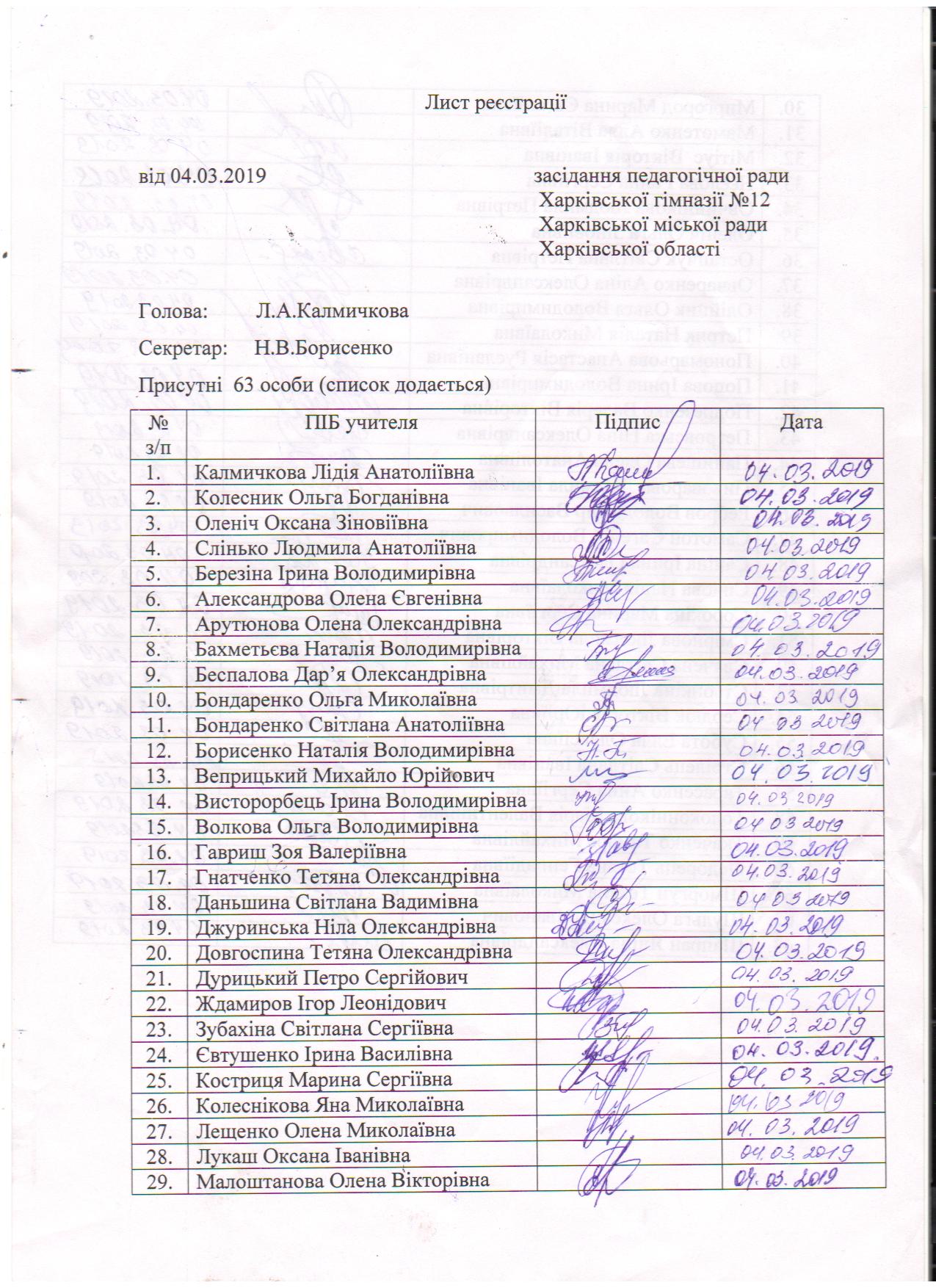 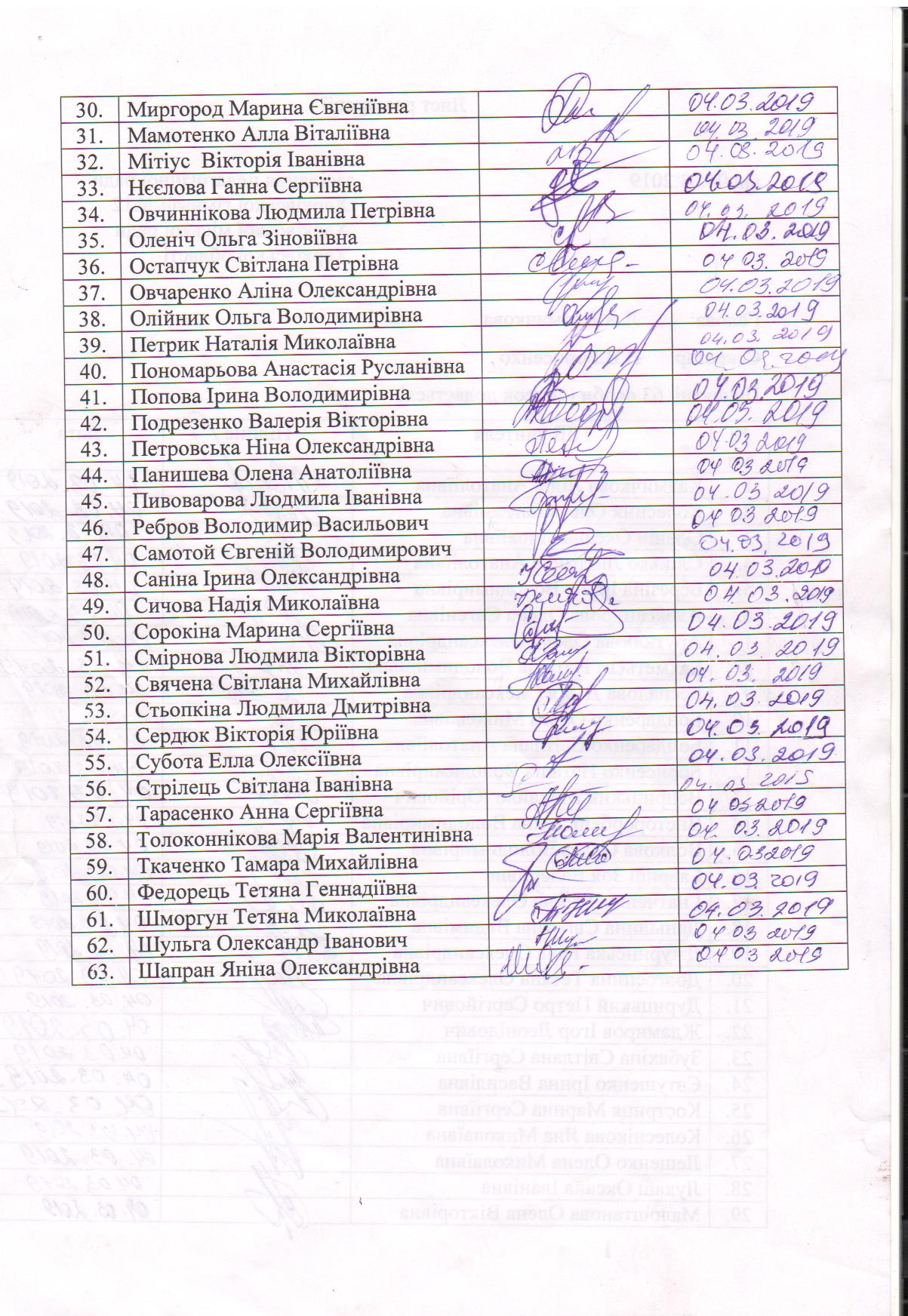 №Назва підручника, авторМова викладаннякількістькількістьАльтернатива№Назва підручника, авторМова викладанняучнівучителівАльтернатива1«Українська мова та читання» підручник для 2 класу закладів загальної середньої освіти (у 2-х частинах)  (авт. Захарійчук М.Д. (Частина 1), Богданець-Білоскаленко Н.І. (Частина 2))українська10232,12,8,1,102«Англійська мова» підручник для 2 класу закладів загальної середньої освіти (з аудіосупроводом) Карпюк О. Д.українська10241,5,3,4,63«Математика» підручник для 2 класу закладів загальної середньої освіти, Бевз В. Г., Васильєва Д. В.українська10236,9,3,2,14«Я досліджую світ» підручник для 2 класу закладів загальної середньої освіти (у 2-х частинах) Гільберг Т. Г., Тарнавська С. С., Павич Н. Н.українська102313,8,10,3,45«Мистецтво» підручник інтегрованого курсу для 2 класу закладів загальної середньої освіти, Масол Л. М., Гайдамака О. В., Колотило О. М.українська10231,5,8,7,4№Назва підручника, авторМова викладаннякількістькількістьАльтернатива№Назва підручника, авторМова викладанняучнівучителівАльтернатива1«Українська мова та читання» підручник для 2 класу закладів загальної середньої освіти (у 2-х частинах)  (авт. Захарійчук М.Д. (Частина 1), Богданець-Білоскаленко Н.І. (Частина 2))українська10232,12,8,1,102«Англійська мова» підручник для 2 класу закладів загальної середньої освіти (з аудіосупроводом) Карпюк О. Д.українська10241,5,3,4,63«Математика» підручник для 2 класу закладів загальної середньої освіти, Бевз В. Г., Васильєва Д. В.українська10236,9,3,2,14«Я досліджую світ» підручник для 2 класу закладів загальної середньої освіти (у 2-х частинах) Гільберг Т. Г., Тарнавська С. С., Павич Н. Н.українська102313,8,10,3,45«Мистецтво» підручник інтегрованого курсу для 2 класу закладів загальної середньої освіти, Масол Л. М., Гайдамака О. В., Колотило О. М.українська10231,5,8,7,4